Islamski stav o kupoprodaji mushafaحكم الاتجار بالمصاحف<بوسني - Bosanski – Bosnian>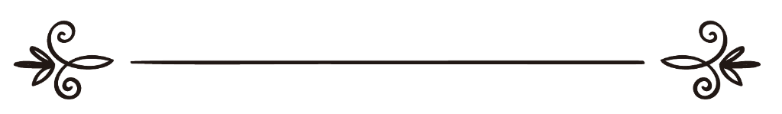 Stalna komisija za fetveاللجنة الدائمة للبحوث والإفتاءPrijevod: Senad MuhićRevizor: Ersan Grahovacترجمة: سناد موهيتشمراجعة: أرسان غراهوفاتسIslamski stav o kupoprodaji mushafaPitanje: Kakvo je gledište islama prema kupoprodaji mushafa?Odgovor: Hvala Allahu. Kupoprodaja mushafa je sa islamskog stanovišta legitiman postupak, jer se na taj način ljudi potpomažu u dobru i lakšim putem dolaze do posjedovanja mushafa. Pored toga, ovo je jedan od načina očuvanja Kur'ana i olakšavanja onima koji žele da ga čitaju gledajući, te dostavljanja i uspostave dokaza među ljudima.Fetva: Stalna komsija za fetve u KSA, 13/47.